FELADATLAPSzigeti Zoltán Ha a klíma bekever című ismeretterjesztő szövegének feldolgozásához(Szitakötő 36. lapszám)Kösd össze a képet a virág nevével!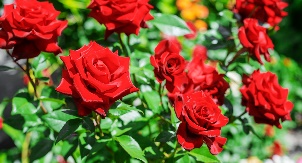 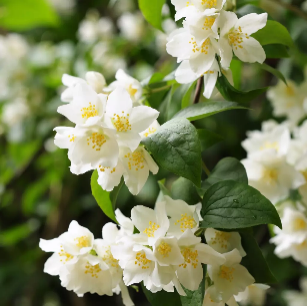 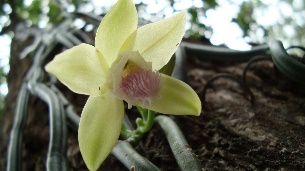 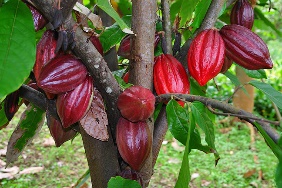 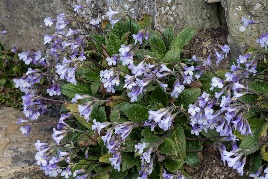 jázmin                 Haberle-virág                 rózsa                   vanília          kakaócserjeHúzd alá a helyes változatot:A Dél-Amerikában termesztett kukorica terméshozama rendkívül            csökkent                                  miatt. a vízhiánya kártékony gombákaz UV sugárzás                                                   a vízhiányt úgy éli túl, hogy teljesen leállítja anyagcseréjét,            és akár évekre is tetszhalott állapotba kerül.A jázminA Haberle-virágA rózsa                                                        képesek felgyorsítani egyedfejlődésük szakaszait, a rövid csapadékos időszakhoz alkalmazkodva.Egyes mohákA szavannák lágyszárú növényeiA kétszikű növényekIgaz (I) vagy hamis (H)?Ghána és Elefántcsontpart két dél-amerikai ország.Ghána és Elefántcsontpart adja a világ kakaóellátásának jelentős részét.A kakaótermelést megnehezítették a kártékony rovarok elszaporodása.Melegkedvelő gombák telepedtek meg a kakaóültetvényeken.A termelők azt látták jó megoldásnak, ha a kakaócserjéket magasabb területekre telepítik.Alkoss összetett szavakat, összekötve a megfelelőket:                   ózon                        olaj                   torzsa                      növény                   klíma                        tűrés                   csíra                         virágzat                    illó                            réteg                    kiszáradás               változásMEGOLDÁSOKSzigeti Zoltán Ha a klíma bekever (Szitakötő 36. lapszám)Kösd össze a képet a virág nevével!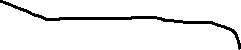 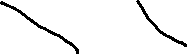 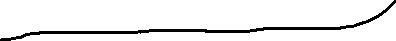 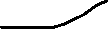 jázmin                 Haberle-virág                 rózsa                   vanília          kakaócserjeHúzd alá a helyes változatot:A Dél-Amerikában termesztett kukorica terméshozama rendkívül            csökkent                                  miatt. a vízhiánya kártékony gombákaz UV sugárzás                                                   a vízhiányt úgy éli túl, hogy teljesen leállítja anyagcseréjét,            és akár évekre is tetszhalott állapotba kerül.A jázminA Haberle-virágA rózsa                                                        képesek felgyorsítani egyedfejlődésük szakaszait, a rövid csapadékos időszakhoz alkalmazkodva.Egyes mohákA szavannák lágyszárú növényeiA kétszikű növényekIgaz (I) vagy hamis (H)?Ghána és Elefántcsontpart két dél-amerikai ország.   HGhána és Elefántcsontpart adja a világ kakaóellátásának jelentős részét.  IA kakaótermelést megnehezítették a kártékony rovarok elszaporodása.  HMelegkedvelő gombák telepedtek meg a kakaóültetvényeken.   IA termelők azt látták jó megoldásnak, ha a kakaócserjéket magasabb területekre telepítik.   IAlkoss összetett szavakat, összekötve a megfelelőket:                   ózon                        olaj                   torzsa                      növény                   klíma                        tűrés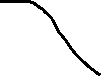 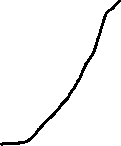 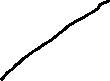 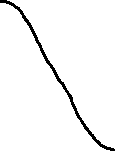                    csíra                         virágzat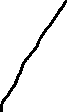 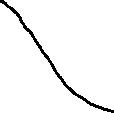                     illó                            réteg                    kiszáradás               változás